Резюме										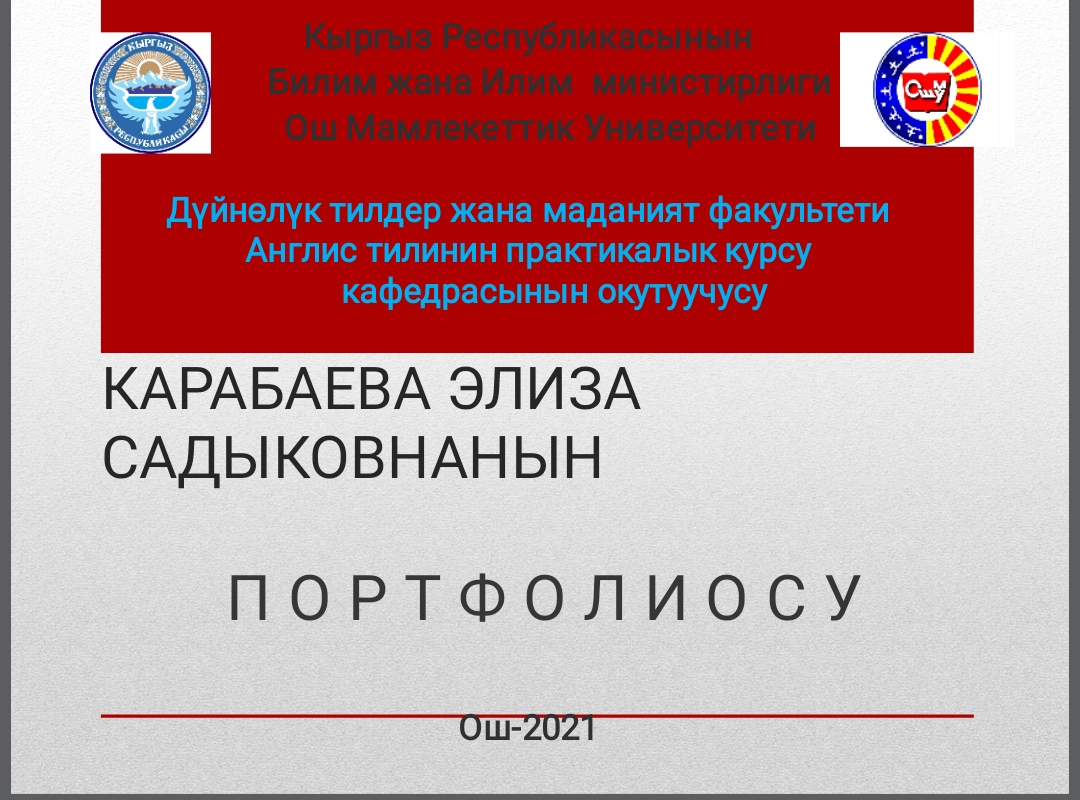 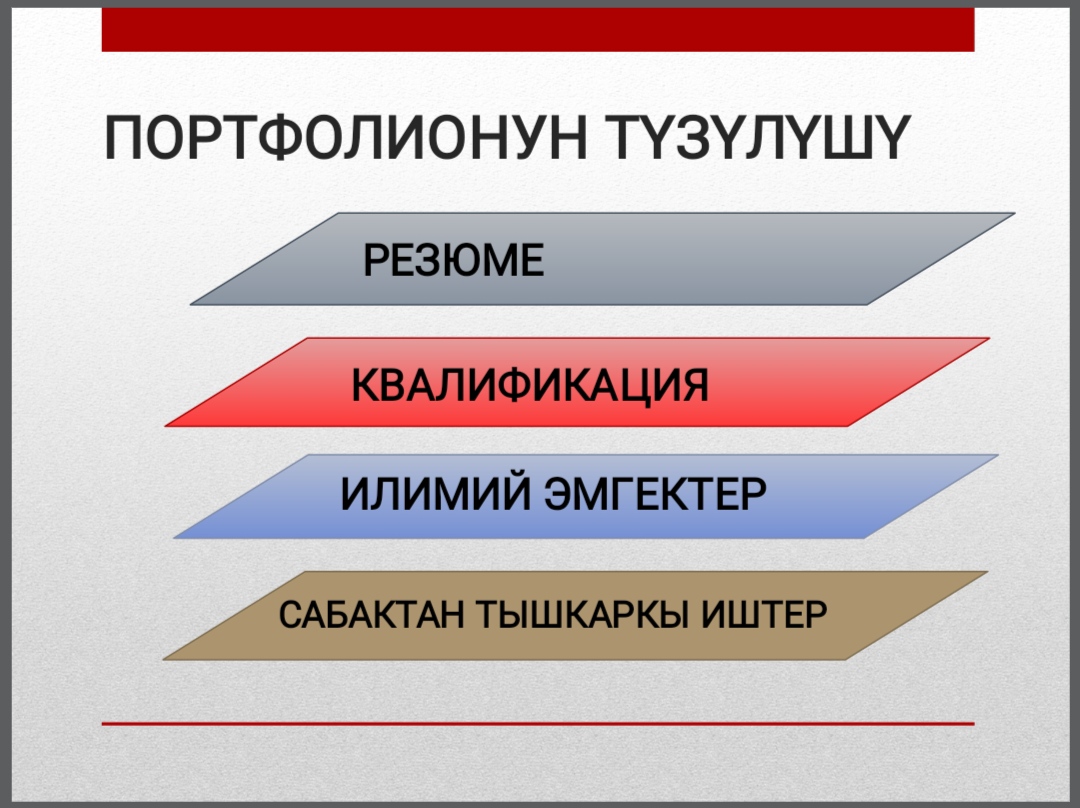 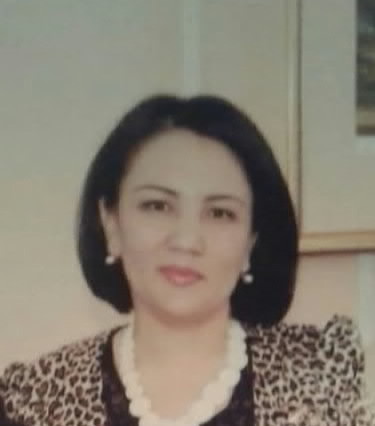 Жашаган дареги: Ош шаары,Фуркат айылыТ:0554 23 65 00, 0778910266E-mail;eliza-karabaeva81@mail.ruАты – жөнү:                                           Карабаева Элиза СадыковнаТуулган күнү, айы, жылы: 	              23.08.1981Туулган жери:                          	        Ош обл. Совет р-н, Ылай- Талаа а/өУлуту:				      кыргызЖарандыгы:			      КРнын жараны Билими:    	                          Жогорку, ОшМУ                                                         Дуйнөлүк тилдер факультети,1998-2003-жжКызматы:	                                     окутуучу,илимий иштери боюнча жооптууИштеген жери: 	                            ОшМУ, Дүйнөлүк тилдер жана маданият                                                          факультетинин англис тилинин                                                           практикалык курсу кафедрасынын                                                                   окутуучусуОшМУдагы эмгек  стажы:	         16 жылЖалпы эмгек стажы:                     16 жылСыйлыктары:			          2016-ж ОшМУ,ДТМФнын грамотасы.                                                            2018-ж Ош шаардык кенешинин Ардак грамотасы.                                                            2018-ж Ош шаардык мэрия Ардак грамотасы.Билген тилдери: 	                   Кыргыз тили – эне тили, англис, орус тилиКомпьютердик билими:	         Microsoft Word, Microsoft office Excel.Кызыкканы:                                    тарыхый китептерди окуу, жазуу                                                  ResumeKarabaeva Eliza SadykovnaAddress: Furkat district. Osh city,Kyrgyzstan			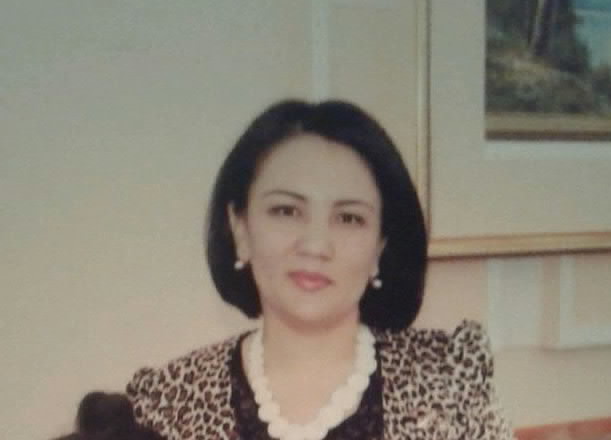 Mobile: 0778910266								E-mail:Eliza.karabaeva81@mail.ru																	Personal information:		Date of birth: 23rd of august, 1981Nationality:                                     KyrgyzMarital status:			 married, mother of 2 children.Education:                                     1998-2003		Osh State University, faculty of foreign languages, English teacher,			Diploma with honors EB№119876Experience  at OshSU:   16 yearsWork experience:2003- to present	Teacher at the chair  of  practical course of  the English language, faculty of wold languages and culture .Osh State UniversityAwards: 2016	Diploma of the Faculty of Foreign languages, OshSU 2018                            Honorary diploma of the Municipality of  the city OshLanguages:	Kyrgyz (fluent), English and Russian (fluent)Computer skills:              Microsoft office word,MS Excel,Internet Explorer/Personal assets:	Strong sense of responsibility, communicative, well-organized, optimisticHobby:	Reading books,cooking.Резюме	Карабаева Элиза Садыковна			Контактные данные: Место проживания:     город Ош , село ФуркатМобильный телефон:   0778910266E-mail:                      eliza-karabaeva81@mail.ru			 Персональные данные:                                       Дата рождения: 	              23.08.1981Место рождения:                             Ошская область. Советский район,село  Ылай- Талаа.Семейное положение:                     Замужем,мать  2х детейНациональность:                            кыргызГражданство:                                   гражданка КРОбразование:              1998-2003гг.	           ОшГУ                                               Факультет мировых языков.Учитель английского языка.                                                диплом ЕВ№71368. Общий стаж работы:               16лет Стаж работы в ОшГУ:            16 летТрудовая деятельность: 2003 г- по настоящее время.         ОшГУ.Факультет мировых языков и культуры. Преподаватель  кафедры практического курса английского языка.                               Общий стаж работы:           Награды:         2016г.Почетная грамота факультета  иностранных языков.                           2018г. Почетная грамота мэрии города Ош.                         2018г. Почетная грамота гор.Кенеш города ОшЗнание языков: 	             кыргызский язык, русский язык,английский язык.Компьютерные навыки:		Microsoft Word, Microsoft office Excel.Хобби:                                            чтение исторических книг.Дуйнолук тилдер жана маданият  факультетинин англис тилинин практикалык курсу кафедрасынын окутуучусу Э. Карабаеванын2015-2020жж. басмадан чыккан илимий эмгектеринин тизмеси.Награды и премии Почетная грамота факультета иностранных языков.2016г. Ош шаардык кенешинин Ардак грамотасы 2018ж Ош шаардык мэриясынын Ардак грамотасы 1018ж Почетная грамота ФМЯиК 2019г.Повышениеквалификации 1) 2016-ж №3373 «Педагогикалык кадрлардын квалификациясын жогорулатуу жана кайра даярдоо борборунда жогорку окуу жайлардын окутуучулары учун» 2) “Англис тилин академиялык багытта үйрөнүү”. 72 саат. ОшМУ. 2017ж ДТЖМФ. 3) “Teaching Strategies on Making Good Test/Speaking in the Monolingual Classroom”. 4 hours. 28 March. 2018. Osh. Kyrgyzstan. 4) “Introduction to the Foundation of English Teaching” February-April. 35 hours.2018. “JannatBilim” Education Centre. 5) The 1st International Conference sustainable development in Higher Education. April 20- 21,2018. Osh. 6) “Training workshop on principles of teaching English” 7) «Workshop on research and academic writing for University teachers» 8) “Drama and music in the classroom”4 hours. 9) “Foundation Communicative Methodology"EDU Press. 10) «Педагогикалык кадрлардын квалификациясын жогорулатуу» 2019ж.11) 1. “Окутуучулардын электрондук билим беруу жана дистантык окутуу технологияларын колдонуу менен окуу поцессесин уюштуруудагы кесиптик компетенттуулугун жогорулатуу” . 72 саат. January 2021.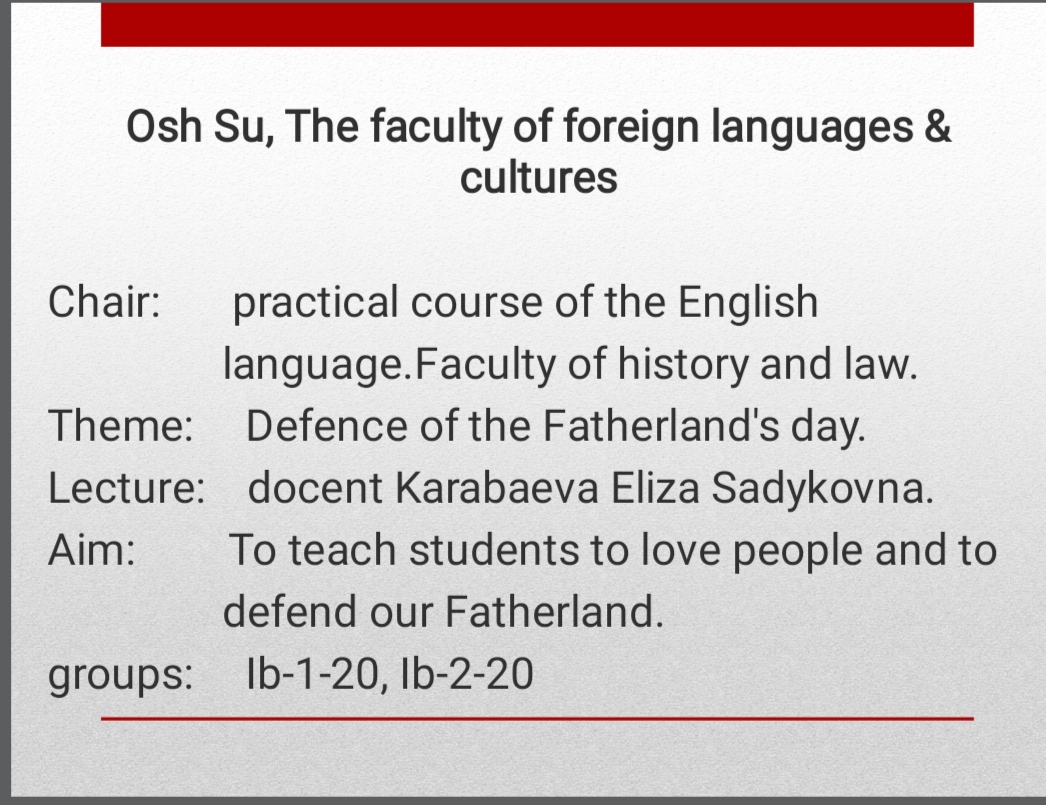 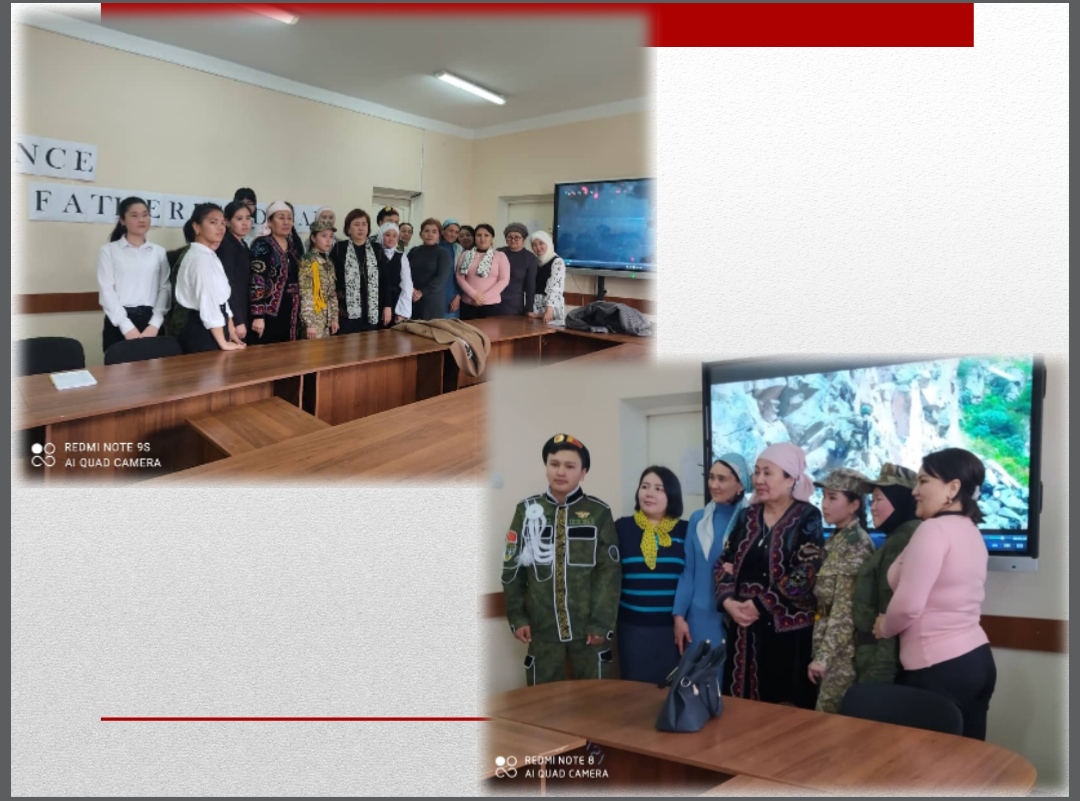 №Басылып чыккан эмгектеринин аталышыБасылып чыккан эмгектеринин муноздомосуБасмадан чыккан эмгектеринин берилиши,эмгектер качан жана кайсыл жерде басылып чыкканЭмгектер коломуАвторлоштор1Тексты по английскому языку для студентов не языковых факультетовбасмадан чыкканОш-2015.112б«Кагаз ресурстары»112 бетТурдубаева А2Английский язык для студентов и медиковбасмадан чыкканОш-2015.210б«Кагаз ресурстары»210   бетТурдубаева А3Групповая работа как одна из форм самостоятельной работы студентов. Известия вузов,№6,2015 статьябасмадан чыкканИзвестия вузов,№6,2015 статья 4Учебное пособие по английскому языку для студентов технических специальностейбасмадан чыкканОш-2018.«Кагаз ресурстары»136   бетТургунбаева Ж.Турдубаева А5.“Ааламдашуу доорунда котормочулардын ролу” ОшМУнун жарчысында 2019жОшМУнун жарчысында 2019ж67Языковая картина мира в английском, кыргызском и русском языках (на материале художественных и языковых средств Модальность в пословицах английского, киргизского и русского языковЕвразийское научное объединение. Ринц ИП 2020гЕвразийское научное объединение. Ринц ИП 0,1342021г.Турдубаева А. 